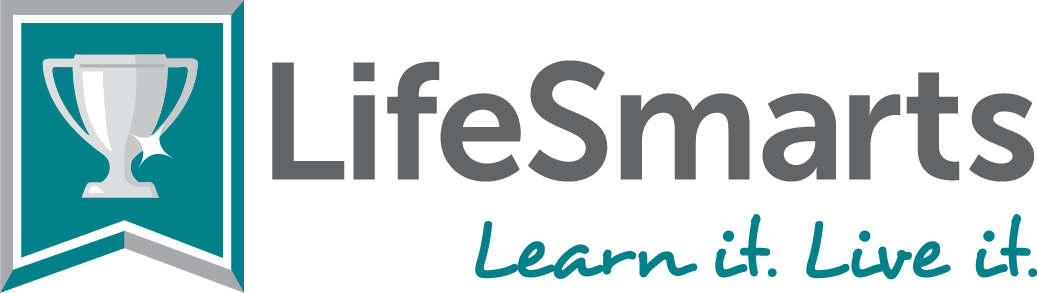 DATECOMPANY NAME
Attn: CONTACT NAME
CONTACT JOB TITLE
ADDRESS LINE 1
CITY, STATE ZIPCODEDear Mr./Ms. NAME,   We would like to introduce you and your colleagues at BUSINESS to the SCHOOL NAME LifeSmarts Program, and our team, the TEAM NAME. LifeSmarts is an educational program that provides high school students with the critical knowledge they will need to be successful after they leave high school. Students study Personal Finance, Consumer Rights and Responsibilities, the Environment, Technology, Workforce Preparation, and Health and Safety. Students cement this learning in competition and can win scholarships and prizes.The LifeSmarts program involves competitions across the country, and this year, our team at SCHOOL NAME qualified for the 2023 National LifeSmarts Championship in Cincinnati, OH in April. This is an amazing opportunity to compete for scholarships and represent our community on a national stage. Our community has limited resources, and paying for travel to the competition is our biggest obstacle. We would like to request that COMPANY consider investing in our team and helping us to experience this once-in-a-lifetime opportunity to compete at the National LifeSmarts Championship in Cincinnati. We would like to humbly request support of $2,000 to assist our team in purchasing plane tickets for the trip. Background
LifeSmarts is an educational program that engages middle and high school students in real-world learning and prepares them for adult life beyond the classroom. LifeSmarts is completely free and provides innovative education focusing on health & safety, personal finance, consumer rights & responsibilities, technology & workforce preparation, and the environment.The program provides free educational resources and reinforces learning through competition, scholarships to reward high achievement, and service projects that encourage students to give back to their communities. Through its partnerships and programs, LifeSmarts lessons reach more than 125,000 teens each year in all 50 states. Beyond the classroom, 3,000 LifeSmarts teams compete, first locally and then nationally, for the opportunity to be crowned the National LifeSmarts Champion of the year. The lessons learned in LifeSmarts extend far beyond the classroom. Students bring their knowledge home and share their knowledge with their families and community. LifeSmarts Alumni share stories of improving family finances, establishing credit, and teaching friends and family about over-the-counter medicine safety. LifeSmarts provides the education that America’s teens need as they prepare for life after high school. Goals for students include:   Learning new concepts to take them into their ‘real life’Examples: Lessons on taxes, paying for college, and understanding health insuranceResponding to critical thinking questions in lessons and in competitionsStudents apply the information they learn through mentoring younger students and presenting information to parents and educatorsLifeSmarts participants report feeling more prepared than their peers for life after high schoolThank you very much for your consideration to support DePaul College Prep in our endeavors to compete and represent our community. Please let us know if there are any questions, and we look forward to discussing this with you soon. Sincerely,STUDENT NAME, STUDENT NAME, STUDENT NAME, STUDENT NAME,
COACH NAME AND EMAIL
LifeSmarts Contact:Elena Robertson, elenar@nclnet.org TEAM PICTURE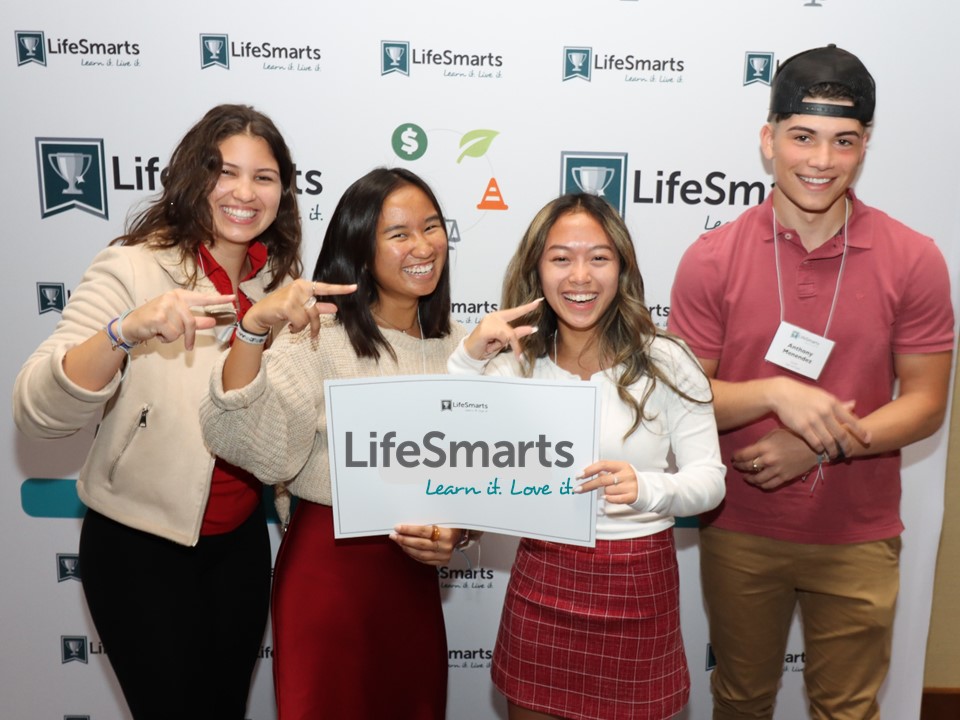 